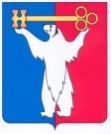 АДМИНИСТРАЦИЯ ГОРОДА НОРИЛЬСКАКРАСНОЯРСКОГО КРАЯПОСТАНОВЛЕНИЕ21.12.2023                                            г. Норильск 			                      № 599О проведении капитального ремонта общего имущества многоквартирных домов в соответствии с муниципальной программой «Развитие транспортной системы»На основании ходатайства общества с ограниченной ответственностью «НОРДСЕРВИС» (ИНН 2457046449, ОГРН 1022401625905), в связи с непринятием собственниками помещений многоквартирных домов, включенных в сводный титульный список на проведение ремонта многоквартирных домов муниципального образования город Норильск в 2023 году, утвержденный решением комиссии Городского Совета по городскому хозяйству от 07.09.2023 № 139 (далее - Сводный титульный список), решения о проведении капитального ремонта в отношении общего имущества, руководствуясь статьями 165, 189 Жилищного кодекса Российской Федерации, подпунктом «з» пункта 2.11 Порядка предоставления из средств местного бюджета управляющим организациям, товариществам собственников жилья субсидии на финансовое обеспечение (возмещение) затрат по проведению капитального ремонта многоквартирных домов жилищного фонда муниципального образования город Норильск, утвержденного Постановлением Администрации города Норильска от 19.06.2009 № 303, ПОСТАНОВЛЯЮ:1. Утвердить Перечень многоквартирных домов, расположенных на территории муниципального образования город Норильск, включенных в Сводный титульный список, собственники которых не приняли решение о проведении капитального ремонта общего имущества в этих домах в соответствии с подпрограммой 1 «Дорожное хозяйство и безопасность дорожного движения» муниципальной программы «Развитие транспортной системы», утвержденной постановлением Администрации города Норильска от 07.12.2016 № 589 (далее - Муниципальная программа), согласно приложению к настоящему постановлению.2. Провести капитальный ремонт общего имущества собственников помещений в многоквартирных домах, расположенных на территории муниципального образования город Норильск, включенных в Сводный титульный список, в соответствии с Муниципальной программой согласно приложению к настоящему постановлению.3. Муниципальному казенному учреждению «Управлению жилищно-коммунального хозяйства» в течение трех рабочих дней со дня издания настоящего постановления направить копию настоящего постановления обществу с ограниченной ответственностью «НОРДСЕРВИС», собственникам помещений многоквартирных домов, указанных в приложении к настоящему постановлению, в том числе, с использованием государственной информационной системы жилищно-коммунального хозяйства.4. Опубликовать настоящее постановление в газете «Заполярная правда» и разместить его на официальном сайте муниципального образования город Норильск.5. Настоящее постановление вступает в силу с даты его подписания.Глава города Норильска						                        Д.В. КарасевПриложениек постановлению Администрации города Норильскаот 21.12.2023 № 599№ п\пАдрес многоквартирного домаВид работ1.ул. Бегичева, д. 8ремонт дворовых территорий2.ул. Нансена, д. 92ремонт дворовых территорий